FAKULTAS KEGURUAN DAN ILMU PENDIDIKANUNIVERSITAS MUSLIM NUSANTARA AL-WASHLIYAHTANDA PERSETUJUAN Nama	:	SRI UTARYNPM	:	141114140Jurusan	:	PMIPAProgram Studi	:	Pendidikan MatematikaJenjang Pendidikan	:	Strata Satu (S-1)Judul	:	Pengaruh Pembelajaran Menggunakan Metode Inkuiri Terhadap Hasil Belajar Matematika Siswa Kelas VIII SMP Negeri 1 Pantai Labu Tahun Ajaran 2017/2018	Pembimbing I	Pembimbing II	Dr. Syafari, M.Pd	Nurdalilah, S.PdI, M.PdDiuji pada Tanggal 	:Judisium	:Panitia Ujian,	Ketua,	Sekretaris,	H. Hardi Mulyono, S.E., M.AP.	Drs. Mhd. Ayyub Lubis, M.Pd., Ph.D.PENGARUH PEMBELAJARAM MENGGUNAKAN METODE INKUIRI TERHADAP HASIL BELAJAR MATEMATIKA SISWA KELAS VIII SMP NEGERI 1 PANTAI LABU TAHUN AJARAN 2017/2018Skripsi ini Diajukan untuk Melengkapi Tugas-tugas dan Memenuhi  Syarat-syarat Guna Memperoleh Gelar Sarjana Pendidikan pada Jurusan PMIPAProgram Studi Pendidikan MatematikaOleh:SRI UTARYNPM. 141114140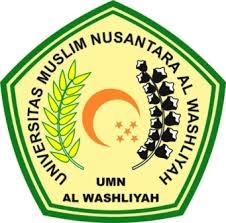 FAKULTAS KEGURUAN DAN ILMU PENDIDIKANUNIVERSITAS MUSLIM NUSANTARA AL-WASHLIYAHM E D A N	2 0 1 8	PENGARUH PEMBELAJARAM MENGGUNAKAN METODE INKUIRI TERHADAP HASIL BELAJAR MATEMATIKA SISWA KELAS VIII SMP NEGERI 1 PANTAI LABU TAHUN AJARAN 2017/2018SKRIPSIOleh:SRI UTARYNPM. 141114140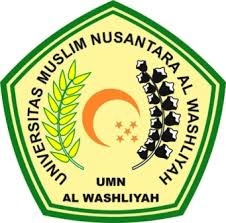 FAKULTAS KEGURUAN DAN ILMU PENDIDIKANUNIVERSITAS MUSLIM NUSANTARA AL-WASHLIYAHM E D A N	2 0 1 8